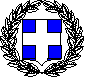 ΥΠΕΥΘΥΝΗ ΔΗΛΩΣΗ (άρθρο 8 Ν.1599/1986)Η ακρίβεια των στοιχείων που υποβάλλονται με αυτή τη δήλωση μπορεί να ελεγχθεί με βάση το αρχείο άλλων υπηρεσιών (άρθρο 8 παρ. 4 Ν. 1599/1986)ΠΡΟΣ(1):ΙΝΕΔΙΒΙΜ / ΣΔΕΙΝΕΔΙΒΙΜ / ΣΔΕΙΝΕΔΙΒΙΜ / ΣΔΕΙΝΕΔΙΒΙΜ / ΣΔΕΙΝΕΔΙΒΙΜ / ΣΔΕΙΝΕΔΙΒΙΜ / ΣΔΕΙΝΕΔΙΒΙΜ / ΣΔΕΙΝΕΔΙΒΙΜ / ΣΔΕΙΝΕΔΙΒΙΜ / ΣΔΕΙΝΕΔΙΒΙΜ / ΣΔΕΙΝΕΔΙΒΙΜ / ΣΔΕΙΝΕΔΙΒΙΜ / ΣΔΕΙΝΕΔΙΒΙΜ / ΣΔΕΙΝΕΔΙΒΙΜ / ΣΔΕΟ – Η Όνομα:Επώνυμο:Επώνυμο:Επώνυμο:Όνομα και Επώνυμο Πατέρα: Όνομα και Επώνυμο Πατέρα: Όνομα και Επώνυμο Πατέρα: Όνομα και Επώνυμο Πατέρα: Όνομα και Επώνυμο Μητέρας:Όνομα και Επώνυμο Μητέρας:Όνομα και Επώνυμο Μητέρας:Όνομα και Επώνυμο Μητέρας:Ημερομηνία γέννησης(2): Ημερομηνία γέννησης(2): Ημερομηνία γέννησης(2): Ημερομηνία γέννησης(2): Τόπος Γέννησης:Τόπος Γέννησης:Τόπος Γέννησης:Τόπος Γέννησης:Αριθμός Δελτίου Ταυτότητας:Αριθμός Δελτίου Ταυτότητας:Αριθμός Δελτίου Ταυτότητας:Αριθμός Δελτίου Ταυτότητας:Τηλ:Τηλ:Τόπος Κατοικίας:Τόπος Κατοικίας:Οδός:Αριθ:ΤΚ:Αρ. Τηλεομοιοτύπου (Fax):Αρ. Τηλεομοιοτύπου (Fax):Αρ. Τηλεομοιοτύπου (Fax):Δ/νση Ηλεκτρ. Ταχυδρομείου(Εmail):Δ/νση Ηλεκτρ. Ταχυδρομείου(Εmail):Με ατομική μου ευθύνη και γνωρίζοντας τις κυρώσεις (3), που προβλέπονται από τις διατάξεις της παρ. 6 του άρθρου 22 του Ν. 1599/1986, δηλώνω ότι:Εμπίπτω στις διατάξεις της παρ.9 του άρθρου 39, του Ν4387/2016 και γνωρίζω ότι οι εισφορές μου προσδιορίζονται από τις διατάξεις του άρθρου 38 του συγκεκριμένου νόμου, εφόσον το εισόδημά μου  προέρχεται από την απασχόλησή μου σε ένα ή και δύο πρόσωπα (φυσικά και νομικά).Αν κατά την  διάρκεια  της σύμβασής μου παρασχεθεί υπηρεσία και σε τρίτο αντισυμβαλλόμενο, οφείλω να το  γνωστοποιήσω στον ΕΦΚΑ, με σχετική αίτηση-δήλωση, ώστε να επέλθει η σχετική μεταβολή στο μητρώο  μου και να ενημερώσω το Ι.Ν Ε.ΔΙ.ΒΙ.Μ με υπεύθυνη δήλωση επικυρωμένη από δημόσια αρχή  προκειμένου να απαλλαγεί  από την ανωτέρω υποχρέωση ασφάλισης στο ΙΚΑ .   Δεν εμπίπτω στις διατάξεις της παρ.9 του άρθρου 39, του Ν4387/2016 εφόσον το εισόδημά μου  προέρχεται από την απασχόλησή μου σε ένα ή και δύο πρόσωπα (φυσικά και νομικά).Αν κατά την  διάρκεια  της σύμβασής μου επέλθει μεταβολή στο παραπάνω εισόδημά μου και συνεπώς θα     εμπίπτω στις ανωτέρω διατάξεις οφείλω να ενημερώσω το Ι.Ν Ε.ΔΙ.ΒΙ.Μ. με υπεύθυνη δήλωση επικυρωμένη από δημόσια αρχή  προκειμένου να υπαχθώ  στις διατάξεις του άρθρου 38 του συγκεκριμένου νόμου, εφόσον το εισόδημά μου  προέρχεται από την απασχόλησή μου σε ένα ή και δύο πρόσωπα (φυσικά και νομικά).Επίσης με την υποβολή της παρούσας Δήλωσης,  δηλώνω ότι έχω την ευθύνη των στοιχείων που δηλώνω,  με κάθε συνέπεια και στην περίπτωση που αλλάξουν, οφείλω να τα επανυποβάλλω αρμοδίως ως ισχύουν.                                                                                                                                                     Ημερομηνία:      ……….20……                                                                                                                                                 Ο – Η Δηλ.                                                                                                                                                          (Υπογραφή)(1) Αναγράφεται από τον ενδιαφερόμενο πολίτη ή Αρχή ή η Υπηρεσία του δημόσιου τομέα, που απευθύνεται η αίτηση.(2) Αναγράφεται ολογράφως. (3) «Όποιος εν γνώσει του δηλώνει ψευδή γεγονότα ή αρνείται ή αποκρύπτει τα αληθινά με έγγραφη υπεύθυνη δήλωση του άρθρου 8 τιμωρείται με φυλάκιση τουλάχιστον τριών μηνών. Εάν ο υπαίτιος αυτών των πράξεων σκόπευε να προσπορίσει στον εαυτόν του ή σε άλλον περιουσιακό όφελος βλάπτοντας τρίτον ή σκόπευε να βλάψει άλλον, τιμωρείται με κάθειρξη μέχρι 10 ετών.(4) Σε περίπτωση ανεπάρκειας χώρου η δήλωση συνεχίζεται στην πίσω όψη της και υπογράφεται από τον δηλούντα ή την δηλούσα. 